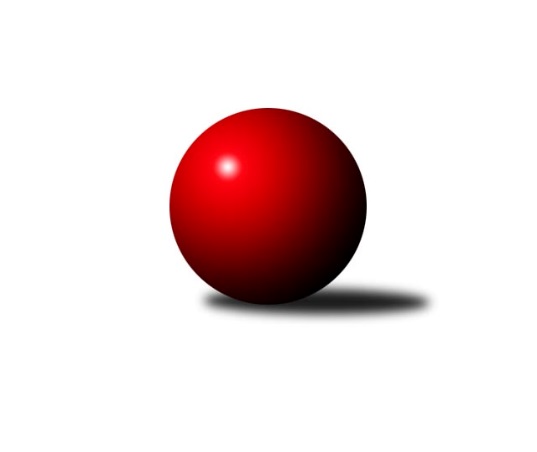 Č.14Ročník 2022/2023	23.5.2024 Krajský přebor Vysočina 2022/2023Statistika 14. kolaTabulka družstev:		družstvo	záp	výh	rem	proh	skore	sety	průměr	body	plné	dorážka	chyby	1.	TJ BOPO Třebíč A	12	11	0	1	71.0 : 25.0 	(90.0 : 54.0)	2611	22	1797	814	33.5	2.	TJ Nové Město na Moravě B	12	8	0	4	56.0 : 40.0 	(70.0 : 74.0)	2488	16	1722	766	43.7	3.	TJ Spartak Pelhřimov B	13	8	0	5	57.0 : 47.0 	(88.5 : 67.5)	2578	16	1781	797	36.9	4.	TJ Sl. Kamenice nad Lipou E	13	6	1	6	51.0 : 53.0 	(78.0 : 78.0)	2589	13	1768	821	38.3	5.	KK Slavoj Žirovnice B	13	6	0	7	54.5 : 49.5 	(79.0 : 77.0)	2556	12	1781	775	42	6.	TJ Sokol Cetoraz	11	4	1	6	36.0 : 52.0 	(68.0 : 64.0)	2504	9	1737	767	42.7	7.	TJ Třebíč C	11	4	0	7	37.0 : 51.0 	(52.0 : 80.0)	2511	8	1748	763	48.5	8.	KK Jihlava C	12	3	1	8	39.5 : 56.5 	(63.5 : 80.5)	2493	7	1746	747	50.4	9.	TJ Sl. Kamenice nad Lipou B	13	3	1	9	38.0 : 66.0 	(71.0 : 85.0)	2454	7	1728	726	52.7Tabulka doma:		družstvo	záp	výh	rem	proh	skore	sety	průměr	body	maximum	minimum	1.	TJ Nové Město na Moravě B	7	7	0	0	43.0 : 13.0 	(49.0 : 35.0)	2524	14	2560	2460	2.	TJ Spartak Pelhřimov B	8	5	0	3	37.0 : 27.0 	(59.5 : 36.5)	2582	10	2661	2525	3.	TJ BOPO Třebíč A	4	4	0	0	27.0 : 5.0 	(37.5 : 10.5)	2549	8	2624	2475	4.	KK Slavoj Žirovnice B	6	4	0	2	30.0 : 18.0 	(44.0 : 28.0)	2640	8	2728	2545	5.	TJ Sl. Kamenice nad Lipou E	7	4	0	3	30.0 : 26.0 	(47.0 : 37.0)	2624	8	2733	2548	6.	TJ Třebíč C	5	3	0	2	23.0 : 17.0 	(27.0 : 33.0)	2636	6	2680	2567	7.	KK Jihlava C	6	2	1	3	23.5 : 24.5 	(37.0 : 35.0)	2557	5	2606	2479	8.	TJ Sokol Cetoraz	6	2	1	3	20.0 : 28.0 	(39.5 : 32.5)	2510	5	2540	2461	9.	TJ Sl. Kamenice nad Lipou B	6	2	0	4	19.0 : 29.0 	(37.5 : 34.5)	2509	4	2572	2409Tabulka venku:		družstvo	záp	výh	rem	proh	skore	sety	průměr	body	maximum	minimum	1.	TJ BOPO Třebíč A	8	7	0	1	44.0 : 20.0 	(52.5 : 43.5)	2620	14	2723	2503	2.	TJ Spartak Pelhřimov B	5	3	0	2	20.0 : 20.0 	(29.0 : 31.0)	2577	6	2668	2457	3.	TJ Sl. Kamenice nad Lipou E	6	2	1	3	21.0 : 27.0 	(31.0 : 41.0)	2562	5	2716	2428	4.	TJ Sokol Cetoraz	5	2	0	3	16.0 : 24.0 	(28.5 : 31.5)	2502	4	2616	2358	5.	KK Slavoj Žirovnice B	7	2	0	5	24.5 : 31.5 	(35.0 : 49.0)	2542	4	2641	2445	6.	TJ Sl. Kamenice nad Lipou B	7	1	1	5	19.0 : 37.0 	(33.5 : 50.5)	2474	3	2672	2242	7.	TJ Nové Město na Moravě B	5	1	0	4	13.0 : 27.0 	(21.0 : 39.0)	2480	2	2555	2405	8.	KK Jihlava C	6	1	0	5	16.0 : 32.0 	(26.5 : 45.5)	2481	2	2558	2392	9.	TJ Třebíč C	6	1	0	5	14.0 : 34.0 	(25.0 : 47.0)	2490	2	2571	2375Tabulka podzimní části:		družstvo	záp	výh	rem	proh	skore	sety	průměr	body	doma	venku	1.	TJ BOPO Třebíč A	8	7	0	1	44.0 : 20.0 	(52.5 : 43.5)	2620	14 	0 	0 	0 	7 	0 	1	2.	TJ Nové Město na Moravě B	7	5	0	2	35.0 : 21.0 	(43.5 : 40.5)	2496	10 	5 	0 	0 	0 	0 	2	3.	TJ Třebíč C	8	4	0	4	32.0 : 32.0 	(42.0 : 54.0)	2557	8 	3 	0 	1 	1 	0 	3	4.	TJ Spartak Pelhřimov B	8	4	0	4	31.0 : 33.0 	(53.5 : 42.5)	2599	8 	2 	0 	3 	2 	0 	1	5.	TJ Sl. Kamenice nad Lipou E	8	3	1	4	31.0 : 33.0 	(46.0 : 50.0)	2525	7 	2 	0 	2 	1 	1 	2	6.	TJ Sokol Cetoraz	8	3	1	4	28.0 : 36.0 	(50.0 : 46.0)	2533	7 	1 	1 	3 	2 	0 	1	7.	KK Slavoj Žirovnice B	7	3	0	4	29.5 : 26.5 	(44.5 : 39.5)	2566	6 	1 	0 	2 	2 	0 	2	8.	KK Jihlava C	8	3	0	5	27.5 : 36.5 	(43.0 : 53.0)	2482	6 	2 	0 	2 	1 	0 	3	9.	TJ Sl. Kamenice nad Lipou B	8	2	0	6	22.0 : 42.0 	(45.0 : 51.0)	2457	4 	2 	0 	3 	0 	0 	3Tabulka jarní části:		družstvo	záp	výh	rem	proh	skore	sety	průměr	body	doma	venku	1.	TJ BOPO Třebíč A	4	4	0	0	27.0 : 5.0 	(37.5 : 10.5)	2549	8 	4 	0 	0 	0 	0 	0 	2.	TJ Spartak Pelhřimov B	5	4	0	1	26.0 : 14.0 	(35.0 : 25.0)	2557	8 	3 	0 	0 	1 	0 	1 	3.	TJ Nové Město na Moravě B	5	3	0	2	21.0 : 19.0 	(26.5 : 33.5)	2489	6 	2 	0 	0 	1 	0 	2 	4.	TJ Sl. Kamenice nad Lipou E	5	3	0	2	20.0 : 20.0 	(32.0 : 28.0)	2686	6 	2 	0 	1 	1 	0 	1 	5.	KK Slavoj Žirovnice B	6	3	0	3	25.0 : 23.0 	(34.5 : 37.5)	2567	6 	3 	0 	0 	0 	0 	3 	6.	TJ Sl. Kamenice nad Lipou B	5	1	1	3	16.0 : 24.0 	(26.0 : 34.0)	2479	3 	0 	0 	1 	1 	1 	2 	7.	TJ Sokol Cetoraz	3	1	0	2	8.0 : 16.0 	(18.0 : 18.0)	2494	2 	1 	0 	0 	0 	0 	2 	8.	KK Jihlava C	4	0	1	3	12.0 : 20.0 	(20.5 : 27.5)	2520	1 	0 	1 	1 	0 	0 	2 	9.	TJ Třebíč C	3	0	0	3	5.0 : 19.0 	(10.0 : 26.0)	2478	0 	0 	0 	1 	0 	0 	2 Zisk bodů pro družstvo:		jméno hráče	družstvo	body	zápasy	v %	dílčí body	sety	v %	1.	Filip Šupčík 	TJ BOPO Třebíč A 	10	/	11	(91%)	16	/	22	(73%)	2.	Josef Fučík 	TJ Spartak Pelhřimov B 	10	/	13	(77%)	19	/	26	(73%)	3.	Miroslav Votápek 	TJ Sl. Kamenice nad Lipou B 	10	/	13	(77%)	18.5	/	26	(71%)	4.	Anna Partlová 	TJ Nové Město na Moravě B 	9	/	11	(82%)	11	/	22	(50%)	5.	Milan Gregorovič 	TJ Třebíč C 	9	/	11	(82%)	11	/	22	(50%)	6.	Jaroslav Benda 	TJ Spartak Pelhřimov B 	8	/	11	(73%)	14	/	22	(64%)	7.	Michaela Vaníčková 	TJ Nové Město na Moravě B 	8	/	12	(67%)	14	/	24	(58%)	8.	Roman Svojanovský 	TJ Nové Město na Moravě B 	8	/	12	(67%)	14	/	24	(58%)	9.	Tomáš Váňa 	KK Slavoj Žirovnice B 	8	/	13	(62%)	16	/	26	(62%)	10.	Jan Bureš 	KK Slavoj Žirovnice B 	7	/	10	(70%)	13	/	20	(65%)	11.	Miroslav Mátl 	TJ BOPO Třebíč A 	7	/	10	(70%)	12	/	20	(60%)	12.	Josef Šebek 	TJ Nové Město na Moravě B 	7	/	10	(70%)	11.5	/	20	(58%)	13.	Vladimír Dřevo 	TJ BOPO Třebíč A 	7	/	11	(64%)	14.5	/	22	(66%)	14.	Pavel Zedník 	TJ Sl. Kamenice nad Lipou B 	7	/	12	(58%)	13	/	24	(54%)	15.	Jiří Macko 	KK Jihlava C 	7	/	12	(58%)	12	/	24	(50%)	16.	Milan Podhradský 	TJ Sl. Kamenice nad Lipou E 	7	/	13	(54%)	14	/	26	(54%)	17.	Jaroslav Šindelář ml.	TJ Sl. Kamenice nad Lipou E 	7	/	13	(54%)	11	/	26	(42%)	18.	Bohumil Drápela 	TJ BOPO Třebíč A 	6	/	6	(100%)	10	/	12	(83%)	19.	Karel Uhlíř 	TJ Třebíč C 	6	/	7	(86%)	8	/	14	(57%)	20.	Vilém Ryšavý 	KK Slavoj Žirovnice B 	6	/	9	(67%)	10	/	18	(56%)	21.	Marcel Berka 	TJ Sokol Cetoraz  	6	/	10	(60%)	14	/	20	(70%)	22.	Aneta Kusiová 	KK Slavoj Žirovnice B 	6	/	10	(60%)	8	/	20	(40%)	23.	Petr Zeman 	TJ BOPO Třebíč A 	6	/	11	(55%)	13.5	/	22	(61%)	24.	Bohumil Nentvich 	TJ Spartak Pelhřimov B 	6	/	12	(50%)	14	/	24	(58%)	25.	Filip Schober 	TJ Sl. Kamenice nad Lipou B 	6	/	13	(46%)	13	/	26	(50%)	26.	Radek Čejka 	TJ Sokol Cetoraz  	5	/	8	(63%)	11	/	16	(69%)	27.	Kamil Polomski 	TJ BOPO Třebíč A 	5	/	8	(63%)	8.5	/	16	(53%)	28.	Jaroslav Nedoma 	KK Jihlava C 	5	/	8	(63%)	7	/	16	(44%)	29.	Miroslava Matejková 	TJ Spartak Pelhřimov B 	5	/	9	(56%)	12	/	18	(67%)	30.	Vladimír Dvořák 	KK Jihlava C 	5	/	10	(50%)	13	/	20	(65%)	31.	Jan Podhradský 	TJ Sl. Kamenice nad Lipou E 	5	/	10	(50%)	12	/	20	(60%)	32.	Jaroslav Lhotka 	TJ Sokol Cetoraz  	5	/	10	(50%)	11.5	/	20	(58%)	33.	Pavel Kohout 	TJ Třebíč C 	5	/	10	(50%)	11	/	20	(55%)	34.	Zdeněk Januška 	KK Slavoj Žirovnice B 	5	/	10	(50%)	11	/	20	(55%)	35.	Vladimír Berka 	TJ Sokol Cetoraz  	5	/	10	(50%)	9.5	/	20	(48%)	36.	David Schober ml.	TJ Sl. Kamenice nad Lipou E 	5	/	12	(42%)	11	/	24	(46%)	37.	Jan Škrampal 	TJ Sl. Kamenice nad Lipou E 	5	/	12	(42%)	11	/	24	(46%)	38.	Petr Bína 	TJ Sl. Kamenice nad Lipou E 	5	/	13	(38%)	15	/	26	(58%)	39.	Daniel Bašta 	KK Slavoj Žirovnice B 	4.5	/	13	(35%)	9.5	/	26	(37%)	40.	Šárka Vacková 	KK Jihlava C 	4	/	7	(57%)	6	/	14	(43%)	41.	Jan Grygar 	TJ BOPO Třebíč A 	4	/	8	(50%)	7.5	/	16	(47%)	42.	Michal Kuneš 	TJ Třebíč C 	4	/	8	(50%)	7	/	16	(44%)	43.	Tomáš Dejmek 	KK Jihlava C 	4	/	9	(44%)	8	/	18	(44%)	44.	Patrik Berka 	TJ Sokol Cetoraz  	4	/	11	(36%)	10	/	22	(45%)	45.	Milan Podhradský ml.	TJ Sl. Kamenice nad Lipou B 	4	/	11	(36%)	8	/	22	(36%)	46.	Igor Vrubel 	TJ Spartak Pelhřimov B 	4	/	11	(36%)	8	/	22	(36%)	47.	Pavel Šplíchal 	TJ BOPO Třebíč A 	3	/	3	(100%)	6	/	6	(100%)	48.	František Novotný 	TJ Sokol Cetoraz  	3	/	6	(50%)	7	/	12	(58%)	49.	Stanislav Šafránek 	KK Slavoj Žirovnice B 	3	/	7	(43%)	7.5	/	14	(54%)	50.	Jozefína Vytisková 	TJ Spartak Pelhřimov B 	3	/	8	(38%)	8.5	/	16	(53%)	51.	Josef Směták 	TJ Spartak Pelhřimov B 	3	/	8	(38%)	6	/	16	(38%)	52.	Zdeněk Topinka 	TJ Nové Město na Moravě B 	3	/	8	(38%)	5	/	16	(31%)	53.	David Schober st.	TJ Sl. Kamenice nad Lipou B 	3	/	12	(25%)	8	/	24	(33%)	54.	Jiří Partl 	TJ Nové Město na Moravě B 	2	/	2	(100%)	3	/	4	(75%)	55.	Václav Rychtařík nejml.	TJ Sl. Kamenice nad Lipou E 	2	/	2	(100%)	2	/	4	(50%)	56.	Tomáš Fürst 	KK Jihlava C 	2	/	3	(67%)	4	/	6	(67%)	57.	Radana Krausová 	KK Jihlava C 	2	/	3	(67%)	2	/	6	(33%)	58.	Aleš Hrstka 	TJ Nové Město na Moravě B 	2	/	5	(40%)	3	/	10	(30%)	59.	Tomáš Brátka 	TJ Třebíč C 	2	/	6	(33%)	4	/	12	(33%)	60.	Vladimír Kantor 	TJ Třebíč C 	2	/	7	(29%)	4	/	14	(29%)	61.	Jiří Faldík 	TJ Nové Město na Moravě B 	2	/	10	(20%)	6.5	/	20	(33%)	62.	Michal Berka 	TJ Sl. Kamenice nad Lipou B 	2	/	12	(17%)	8.5	/	24	(35%)	63.	Karel Slimáček 	KK Jihlava C 	1.5	/	2	(75%)	3	/	4	(75%)	64.	Karel Hlisnikovský 	TJ Nové Město na Moravě B 	1	/	1	(100%)	2	/	2	(100%)	65.	Petra Schoberová 	TJ Sl. Kamenice nad Lipou E 	1	/	1	(100%)	1	/	2	(50%)	66.	Jan Hruška 	TJ Spartak Pelhřimov B 	1	/	2	(50%)	3	/	4	(75%)	67.	Stanislav Kropáček 	TJ Spartak Pelhřimov B 	1	/	2	(50%)	3	/	4	(75%)	68.	Markéta Zemanová 	TJ BOPO Třebíč A 	1	/	2	(50%)	1	/	4	(25%)	69.	František Housa 	KK Slavoj Žirovnice B 	1	/	5	(20%)	4	/	10	(40%)	70.	Jaroslav Kasáček 	TJ Třebíč C 	1	/	6	(17%)	4	/	12	(33%)	71.	Simona Matulová 	KK Jihlava C 	1	/	7	(14%)	4.5	/	14	(32%)	72.	Jiří Čamra 	TJ Spartak Pelhřimov B 	0	/	1	(0%)	1	/	2	(50%)	73.	Milan Kalivoda 	TJ Spartak Pelhřimov B 	0	/	1	(0%)	0	/	2	(0%)	74.	Pavel Vaníček 	TJ Sl. Kamenice nad Lipou B 	0	/	1	(0%)	0	/	2	(0%)	75.	Jakub Toman 	KK Jihlava C 	0	/	1	(0%)	0	/	2	(0%)	76.	Otakar Rataj 	KK Slavoj Žirovnice B 	0	/	1	(0%)	0	/	2	(0%)	77.	Ondřej Votápek 	TJ Sl. Kamenice nad Lipou B 	0	/	1	(0%)	0	/	2	(0%)	78.	Aleš Schober 	TJ Sl. Kamenice nad Lipou B 	0	/	1	(0%)	0	/	2	(0%)	79.	Lucie Hlaváčová 	TJ Nové Město na Moravě B 	0	/	1	(0%)	0	/	2	(0%)	80.	Jan Švarc 	TJ Sl. Kamenice nad Lipou E 	0	/	2	(0%)	1	/	4	(25%)	81.	Romana Čopáková 	KK Jihlava C 	0	/	3	(0%)	0	/	6	(0%)	82.	Martin Michal 	TJ Třebíč C 	0	/	4	(0%)	1	/	8	(13%)	83.	Luboš Strnad 	KK Jihlava C 	0	/	5	(0%)	3	/	10	(30%)	84.	Milan Lenz 	TJ Třebíč C 	0	/	6	(0%)	2	/	12	(17%)	85.	Dušan Macek 	TJ Sokol Cetoraz  	0	/	10	(0%)	4	/	20	(20%)Průměry na kuželnách:		kuželna	průměr	plné	dorážka	chyby	výkon na hráče	1.	TJ Třebíč, 1-4	2632	1821	811	40.0	(438.7)	2.	Žirovnice, 1-4	2613	1795	818	41.7	(435.6)	3.	Kamenice, 1-4	2568	1794	774	48.7	(428.1)	4.	Pelhřimov, 1-4	2555	1763	792	36.3	(425.9)	5.	KK PSJ Jihlava, 1-4	2551	1785	766	48.5	(425.3)	6.	TJ Sokol Cetoraz, 1-2	2506	1719	786	40.2	(417.7)	7.	TJ Nové Město n.M., 1-2	2481	1712	768	41.4	(413.5)	8.	TJ Bopo Třebíč, 1-2	2465	1706	759	44.8	(410.9)Nejlepší výkony na kuželnách:TJ Třebíč, 1-4TJ BOPO Třebíč A	2723	2. kolo	Bohumil Drápela 	TJ BOPO Třebíč A	512	2. koloTJ Sl. Kamenice nad Lipou E	2716	11. kolo	Karel Uhlíř 	TJ Třebíč C	493	9. koloTJ Třebíč C	2680	9. kolo	Michaela Vaníčková 	TJ Nové Město na Moravě B	486	7. koloTJ Třebíč C	2672	5. kolo	Karel Uhlíř 	TJ Třebíč C	482	2. koloTJ Spartak Pelhřimov B	2668	9. kolo	Petr Bína 	TJ Sl. Kamenice nad Lipou E	481	11. koloTJ Třebíč C	2646	11. kolo	Pavel Kohout 	TJ Třebíč C	475	5. koloTJ Sokol Cetoraz 	2619	13. kolo	Karel Uhlíř 	TJ Třebíč C	474	7. koloTJ Třebíč C	2613	7. kolo	Milan Gregorovič 	TJ Třebíč C	473	11. koloTJ Sl. Kamenice nad Lipou B	2583	5. kolo	Jan Škrampal 	TJ Sl. Kamenice nad Lipou E	472	11. koloTJ Třebíč C	2567	2. kolo	Karel Uhlíř 	TJ Třebíč C	471	5. koloŽirovnice, 1-4KK Slavoj Žirovnice B	2728	6. kolo	Jan Bureš 	KK Slavoj Žirovnice B	489	2. koloKK Slavoj Žirovnice B	2703	13. kolo	Jan Podhradský 	TJ Sl. Kamenice nad Lipou E	488	13. koloTJ Sl. Kamenice nad Lipou E	2681	13. kolo	Jan Bureš 	KK Slavoj Žirovnice B	477	6. koloKK Slavoj Žirovnice B	2664	9. kolo	Bohumil Drápela 	TJ BOPO Třebíč A	476	4. koloTJ BOPO Třebíč A	2659	4. kolo	Jiří Macko 	KK Jihlava C	476	11. koloKK Slavoj Žirovnice B	2614	4. kolo	Jan Bureš 	KK Slavoj Žirovnice B	471	13. koloKK Slavoj Žirovnice B	2584	11. kolo	Anna Partlová 	TJ Nové Město na Moravě B	468	9. koloKK Jihlava C	2558	11. kolo	Zdeněk Januška 	KK Slavoj Žirovnice B	465	6. koloTJ Spartak Pelhřimov B	2552	2. kolo	Vilém Ryšavý 	KK Slavoj Žirovnice B	465	4. koloKK Slavoj Žirovnice B	2545	2. kolo	Vilém Ryšavý 	KK Slavoj Žirovnice B	463	2. koloKamenice, 1-4TJ Sl. Kamenice nad Lipou E	2733	10. kolo	Jan Škrampal 	TJ Sl. Kamenice nad Lipou E	487	10. koloTJ Sl. Kamenice nad Lipou B	2672	12. kolo	Tomáš Váňa 	KK Slavoj Žirovnice B	481	7. koloTJ Sl. Kamenice nad Lipou E	2649	3. kolo	Jaroslav Lhotka 	TJ Sokol Cetoraz 	481	4. koloKK Slavoj Žirovnice B	2641	7. kolo	David Schober ml.	TJ Sl. Kamenice nad Lipou E	478	8. koloTJ Sl. Kamenice nad Lipou E	2639	12. kolo	Miroslav Votápek 	TJ Sl. Kamenice nad Lipou B	472	2. koloTJ BOPO Třebíč A	2631	8. kolo	Miroslav Votápek 	TJ Sl. Kamenice nad Lipou B	471	7. koloTJ Sokol Cetoraz 	2616	10. kolo	Jan Škrampal 	TJ Sl. Kamenice nad Lipou E	470	3. koloTJ Sl. Kamenice nad Lipou E	2611	14. kolo	Jan Škrampal 	TJ Sl. Kamenice nad Lipou E	468	14. koloTJ Sl. Kamenice nad Lipou E	2610	8. kolo	Michaela Vaníčková 	TJ Nové Město na Moravě B	467	14. koloTJ BOPO Třebíč A	2603	3. kolo	David Schober ml.	TJ Sl. Kamenice nad Lipou E	467	10. koloPelhřimov, 1-4TJ Spartak Pelhřimov B	2661	12. kolo	Miroslava Matejková 	TJ Spartak Pelhřimov B	475	14. koloTJ BOPO Třebíč A	2656	7. kolo	Josef Fučík 	TJ Spartak Pelhřimov B	473	12. koloKK Slavoj Žirovnice B	2616	12. kolo	Pavel Zedník 	TJ Sl. Kamenice nad Lipou B	472	1. koloTJ Spartak Pelhřimov B	2615	10. kolo	Josef Fučík 	TJ Spartak Pelhřimov B	468	3. koloTJ Spartak Pelhřimov B	2602	14. kolo	Kamil Polomski 	TJ BOPO Třebíč A	467	7. koloTJ Sokol Cetoraz 	2578	8. kolo	Stanislav Kropáček 	TJ Spartak Pelhřimov B	464	1. koloTJ Spartak Pelhřimov B	2577	8. kolo	Aneta Kusiová 	KK Slavoj Žirovnice B	463	12. koloTJ Spartak Pelhřimov B	2570	7. kolo	Marcel Berka 	TJ Sokol Cetoraz 	462	8. koloTJ Sl. Kamenice nad Lipou E	2570	6. kolo	Jiří Macko 	KK Jihlava C	461	14. koloTJ Spartak Pelhřimov B	2559	3. kolo	Markéta Zemanová 	TJ BOPO Třebíč A	460	7. koloKK PSJ Jihlava, 1-4TJ BOPO Třebíč A	2635	6. kolo	Tomáš Fürst 	KK Jihlava C	488	6. koloTJ Spartak Pelhřimov B	2620	4. kolo	Vladimír Dvořák 	KK Jihlava C	484	4. koloKK Jihlava C	2606	8. kolo	Tomáš Fürst 	KK Jihlava C	482	8. koloKK Jihlava C	2600	1. kolo	Jan Grygar 	TJ BOPO Třebíč A	466	6. koloKK Jihlava C	2580	4. kolo	Vladimír Dvořák 	KK Jihlava C	463	6. koloKK Jihlava C	2556	6. kolo	Josef Fučík 	TJ Spartak Pelhřimov B	462	4. koloTJ Třebíč C	2537	8. kolo	Jiří Macko 	KK Jihlava C	460	4. koloKK Jihlava C	2518	10. kolo	Jiří Macko 	KK Jihlava C	458	8. koloTJ Sl. Kamenice nad Lipou B	2506	10. kolo	Bohumil Nentvich 	TJ Spartak Pelhřimov B	456	4. koloKK Slavoj Žirovnice B	2499	1. kolo	Karel Uhlíř 	TJ Třebíč C	456	8. koloTJ Sokol Cetoraz, 1-2TJ BOPO Třebíč A	2545	1. kolo	Bohumil Drápela 	TJ BOPO Třebíč A	464	1. koloTJ Sokol Cetoraz 	2540	1. kolo	Dušan Macek 	TJ Sokol Cetoraz 	463	1. koloTJ Sokol Cetoraz 	2538	7. kolo	Tomáš Dejmek 	KK Jihlava C	463	7. koloTJ Sl. Kamenice nad Lipou E	2536	9. kolo	Marcel Berka 	TJ Sokol Cetoraz 	455	9. koloTJ Sokol Cetoraz 	2533	9. kolo	Marcel Berka 	TJ Sokol Cetoraz 	453	7. koloKK Slavoj Žirovnice B	2527	5. kolo	Miroslav Mátl 	TJ BOPO Třebíč A	452	1. koloTJ Sokol Cetoraz 	2508	14. kolo	František Novotný 	TJ Sokol Cetoraz 	450	9. koloTJ Třebíč C	2507	3. kolo	Miroslav Votápek 	TJ Sl. Kamenice nad Lipou B	445	14. koloTJ Sokol Cetoraz 	2482	3. kolo	Aneta Kusiová 	KK Slavoj Žirovnice B	443	5. koloTJ Sl. Kamenice nad Lipou B	2468	14. kolo	Jaroslav Lhotka 	TJ Sokol Cetoraz 	443	1. koloTJ Nové Město n.M., 1-2TJ Nové Město na Moravě B	2560	8. kolo	Josef Šebek 	TJ Nové Město na Moravě B	469	8. koloKK Slavoj Žirovnice B	2555	10. kolo	Zdeněk Topinka 	TJ Nové Město na Moravě B	460	10. koloTJ Nové Město na Moravě B	2550	2. kolo	Jan Bureš 	KK Slavoj Žirovnice B	457	10. koloTJ Nové Město na Moravě B	2547	6. kolo	Josef Fučík 	TJ Spartak Pelhřimov B	453	13. koloTJ Nové Město na Moravě B	2527	5. kolo	Michaela Vaníčková 	TJ Nové Město na Moravě B	451	4. koloTJ Nové Město na Moravě B	2518	10. kolo	Marcel Berka 	TJ Sokol Cetoraz 	450	6. koloTJ Nové Město na Moravě B	2509	13. kolo	Karel Hlisnikovský 	TJ Nové Město na Moravě B	450	2. koloTJ BOPO Třebíč A	2503	5. kolo	Jiří Partl 	TJ Nové Město na Moravě B	445	6. koloTJ Sokol Cetoraz 	2489	6. kolo	Michaela Vaníčková 	TJ Nové Město na Moravě B	445	10. koloTJ Nové Město na Moravě B	2460	4. kolo	Tomáš Váňa 	KK Slavoj Žirovnice B	444	10. koloTJ Bopo Třebíč, 1-2TJ BOPO Třebíč A	2624	12. kolo	Miroslav Mátl 	TJ BOPO Třebíč A	466	11. koloTJ BOPO Třebíč A	2582	13. kolo	Bohumil Drápela 	TJ BOPO Třebíč A	460	12. koloTJ BOPO Třebíč A	2514	14. kolo	Bohumil Drápela 	TJ BOPO Třebíč A	459	13. koloTJ BOPO Třebíč A	2475	11. kolo	Miroslav Mátl 	TJ BOPO Třebíč A	455	12. koloKK Slavoj Žirovnice B	2445	14. kolo	Filip Šupčík 	TJ BOPO Třebíč A	455	13. koloTJ Třebíč C	2375	12. kolo	Zdeněk Januška 	KK Slavoj Žirovnice B	452	14. koloTJ Sokol Cetoraz 	2358	11. kolo	Vladimír Dřevo 	TJ BOPO Třebíč A	451	12. koloTJ Sl. Kamenice nad Lipou B	2350	13. kolo	Stanislav Šafránek 	KK Slavoj Žirovnice B	451	14. kolo		. kolo	Vladimír Dřevo 	TJ BOPO Třebíč A	446	11. kolo		. kolo	Bohumil Drápela 	TJ BOPO Třebíč A	446	14. koloČetnost výsledků:	7.0 : 1.0	8x	6.0 : 2.0	17x	5.5 : 2.5	1x	5.0 : 3.0	7x	4.0 : 4.0	2x	3.0 : 5.0	9x	2.0 : 6.0	10x	1.0 : 7.0	2x